NATIONAL CAMP ACHIVERS 2014-15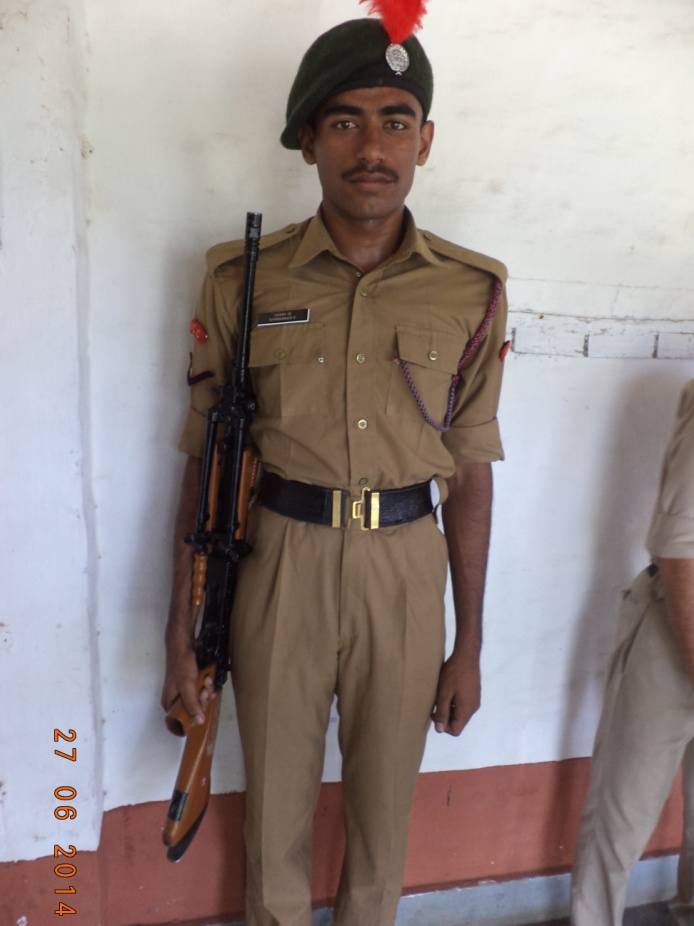 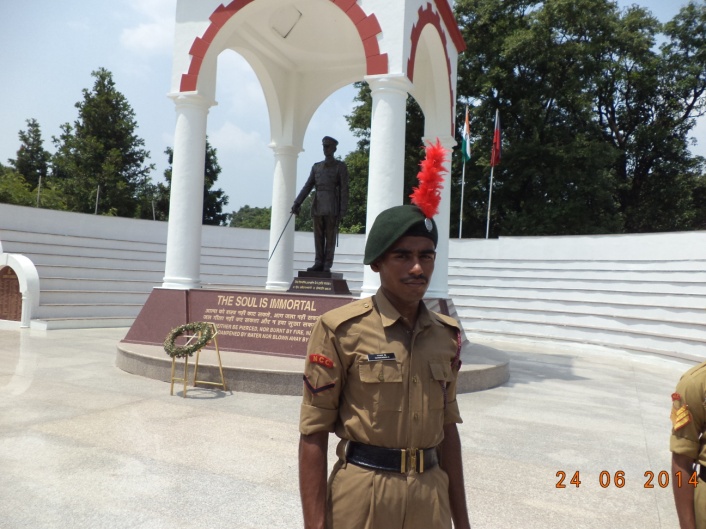 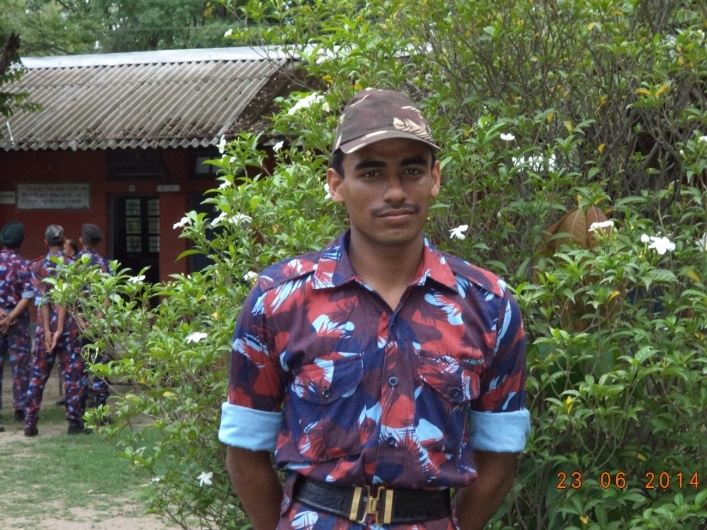 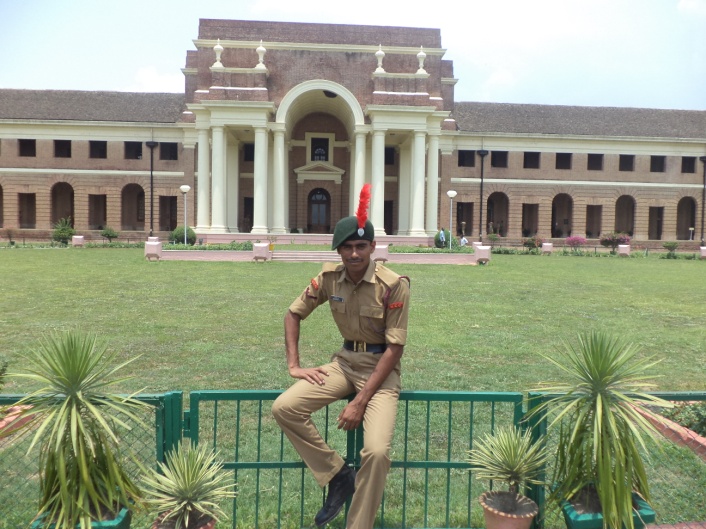 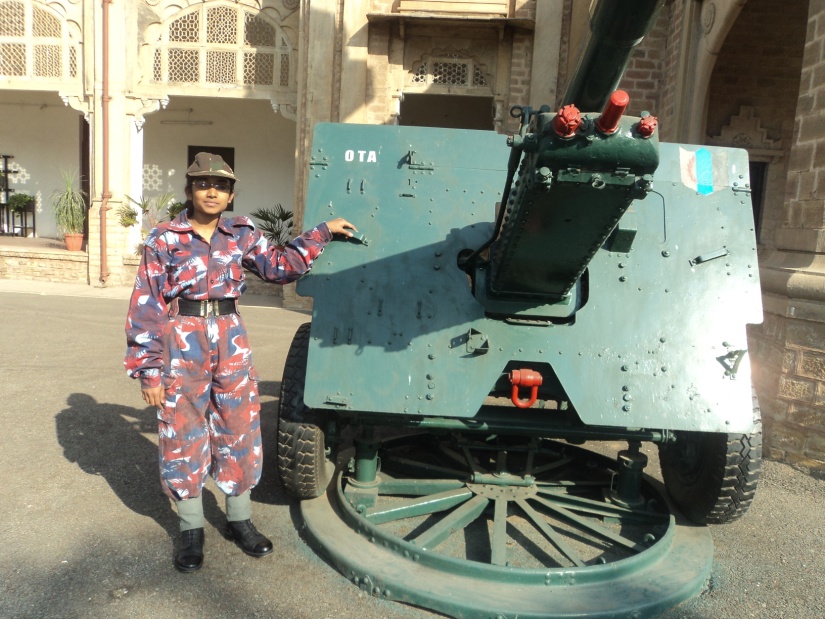 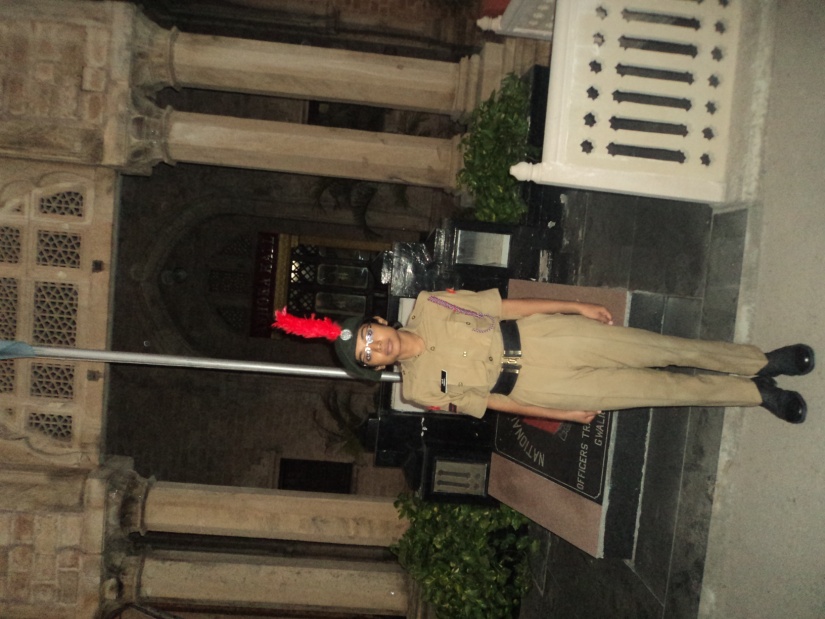 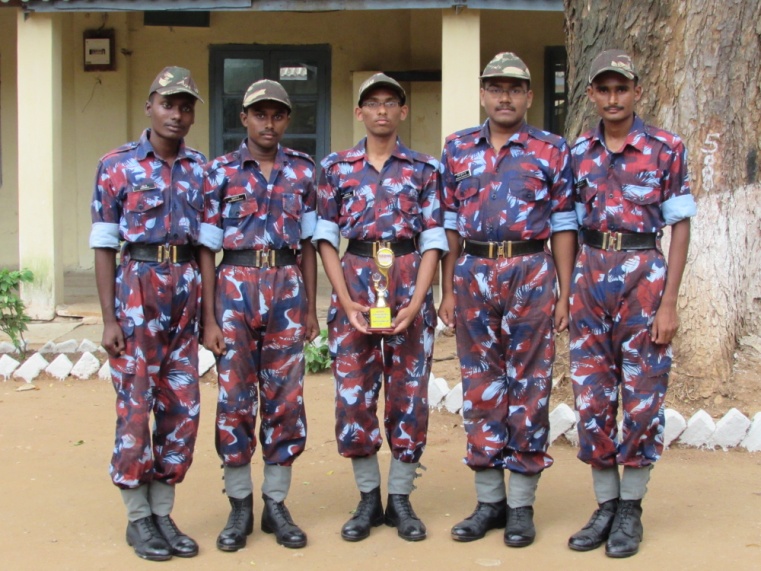 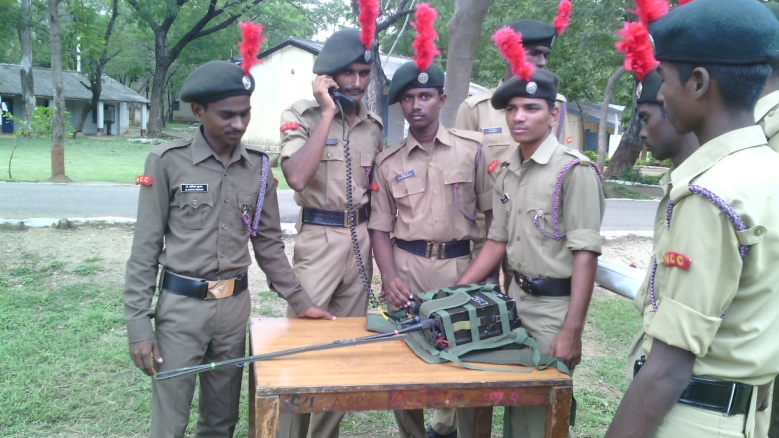 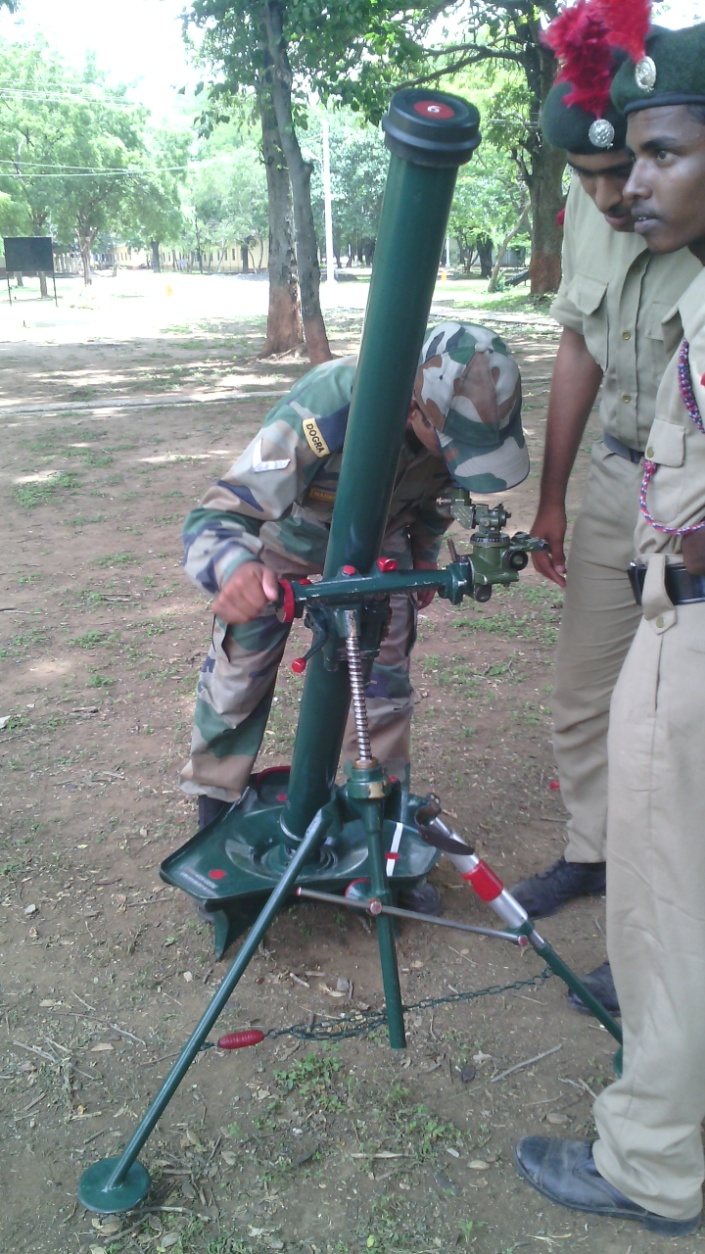 S.NoName of the EventName of the participantDatesPlace1Army Attachment CampCdt. C.SARAVANAN , III Auto23 June- 04 July 2014Indian Military Academy, Dehradun.S.NoName of the EventName of the participantDatesPlace2SSB Screening CourseM.S.P.VARRUN, III  ICE15- 24 December 2014Officers Training Academy.Kamptee, NagpurS.NoName of the EventName of the participantDatesPlace3SSB Screening Course Cdt.  V.ROOPA,   III  BTech- IT17-26 Nov 2014Officers Training Academy, GwaliorS.NoName of the EventName of the participantsDatesPlace4Army Attachment  CampK.HARI   PRASATH,         III-BE MECH01-15 Sep 2014HQ 76 INF BDE SECUNDRABAD  4Army Attachment  CampP.MUTHU BHARATHI,    III-BE CIVIL01-15 Sep 2014HQ 76 INF BDE SECUNDRABAD  4Army Attachment  CampK.PRAWIN,                       III EIE01-15 Sep 2014HQ 76 INF BDE SECUNDRABAD  4Army Attachment  CampS.SARAVANA SUNDARAM, III-BE MECH01-15 Sep 2014HQ 76 INF BDE SECUNDRABAD  4Army Attachment  CampP.SARAVANA  PRIYAN,        III-BE ECE01-15 Sep 2014HQ 76 INF BDE SECUNDRABAD  